VY17. Frýdnava 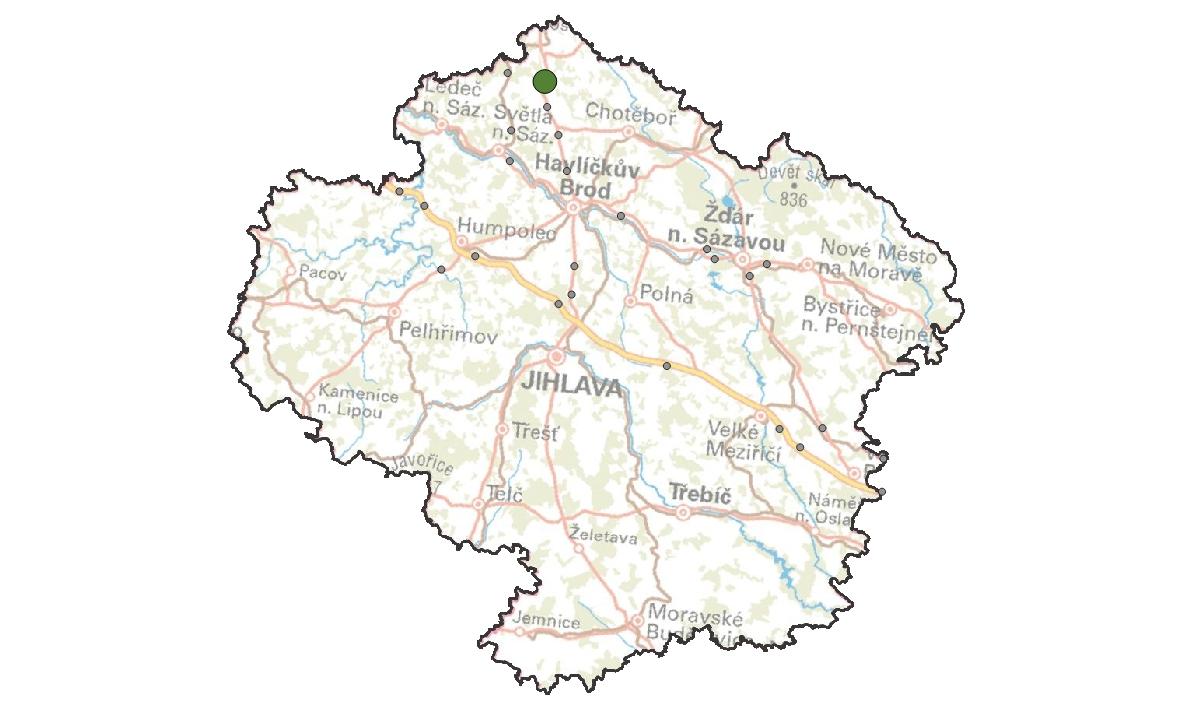 KM ID (ÚAP jev 36b): -
Poloha: 49,770506 N, 15,483248 EPlocha KM: 35,8 ha
Katastrální území: Frýdnava
Průchodnost KM: K3 – území s bariérou středního významu
Navazující KM: 13. K Březinkám 
Priorita realizace: 2/5 – nízká (málo využívaný migrační profil)
Celková nákladnost: €/€€€ (nízká)Charakteristika stavu krajinyPředevším zemědělská krajina s menšími lesními celky. Zdejší krajina nemá statut ochrany. V ploše KM ani v jeho širším okolí se nenacházejí žádná zvláště chráněná území, evropsky významné lokality či registrované krajinné prvky. Středem KM prochází nadregionální biokoridor NKOD-77-Chraňbožský les-Údolí doubravy. Vedle KM na Z straně je vymezeno regionální biocentrum NKOD-1624-Habry. Územní plán do plochy KM neumisťují nové rozvojové (zastavitelné) plochy, pouze je zde vymezen koridor technické infrastruktury – ropovod.Migrační bariérySilnice I/38 – hlavní migrační bariéra, intenzita dopravy 7 343 voz. (RPDI – všechny dny, ŘSD 2016). Přímý úsek, relativně rychlý, přehlednost silnice komplikuje horizont. Silnice je vybavena oboustrannými svodidly. Bezlesí – Z obou stran silnice je zemědělská půdaVýznam území z hlediska migracíV současné době je toto místo málo využívané k migraci místních živočichů z důvodů vysoké intenzity dopravy, svodidlům a bezlesí. Jedná se o místo se velmi názkou mortalitou zvířat na silnici. Cílové druhy nebyly zaznamenány.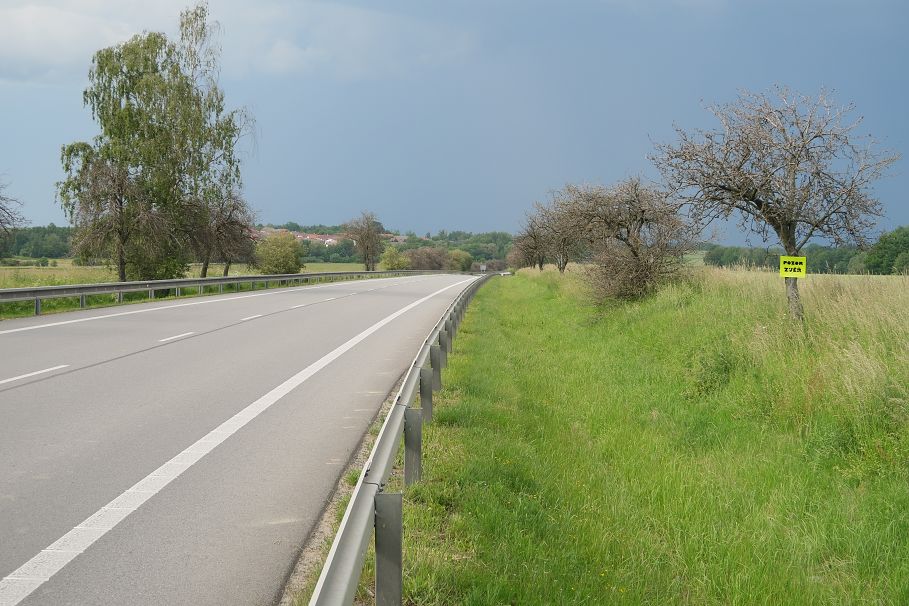 Návrhy opatření pro zvýšení průchodnosti KM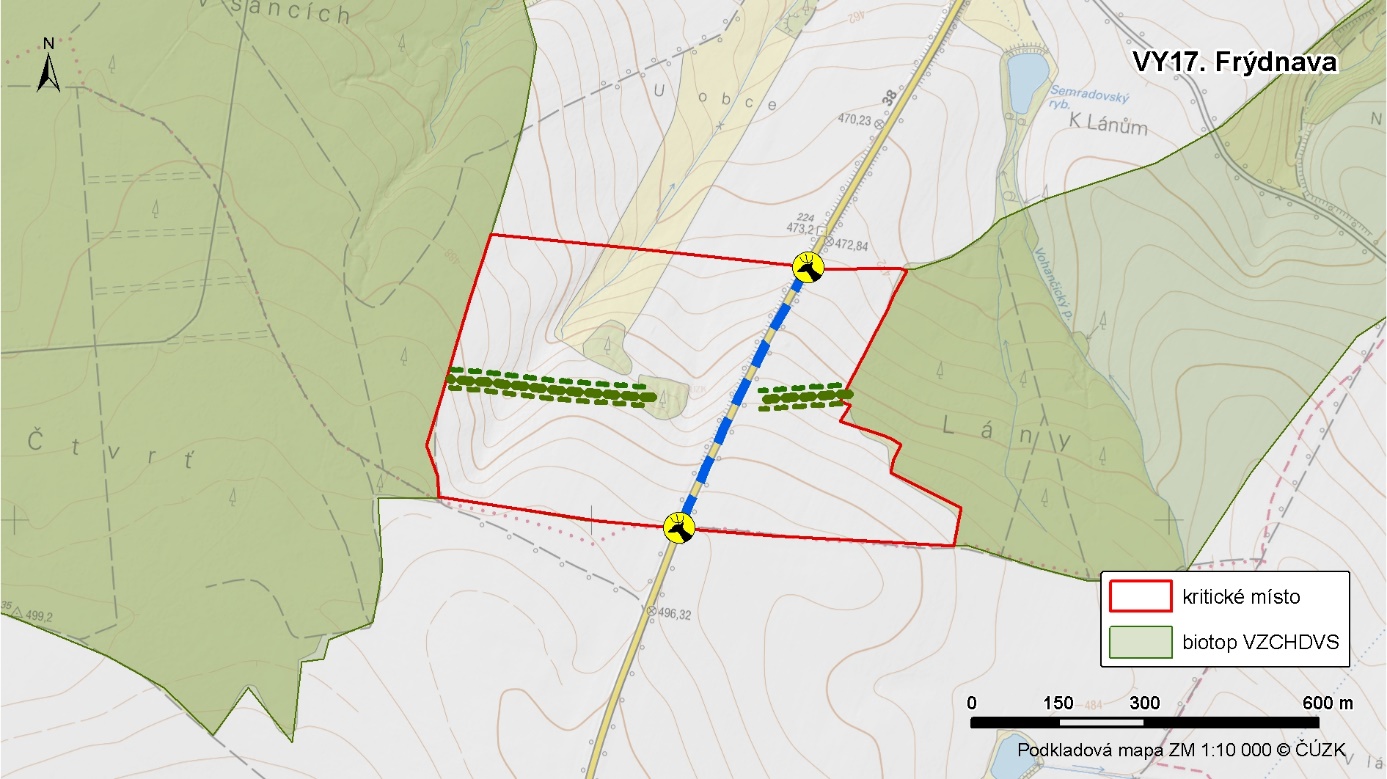 Typ opatřeníLegendaPopis opatřeníEfektivita opatřeníDotčený subjektÚpravy dopravní infrastruktury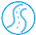 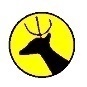 Dopravní značka „Pozor zvěř“ s varovnými světly (aktivní pouze za soumraku a svítání).€€ / Ředitelství silnic a dálnicÚpravy dopravní infrastruktury---Omezení rychlosti v celém úseku v nočních hodinách na 70 km/h. Zákaz předjíždění v celém úseku. Výstražný červený asfalt. Odrazky proti zvěři.€€ / 🐾🐾Ředitelství silnic a dálnicKrajinný management 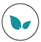 ---Pravidelná údržba okrajů silnice kosením pro zvýšení přehlednosti úseku pro řidiče i živočichy.€ / Ředitelství silnic a dálnicKrajinný management 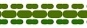 Realizace pásu vegetace v parametrech lokálního biokoridoru pro navedení migrujících živočichů přes kritické místo.€€ / Obec Frýdnava, vlastníci pozemků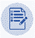 Ostatníbez legendy na mapěZměna ve vrstvě migračních koridorů – doplnění toho kritického místa do vrstvy jevu 36b.€ / 🐾🐾🐾AOPK